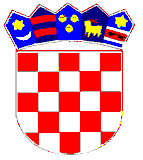 REPUBLIKA HRVATSKATRGOVAČKI SUD U PAZINUDršćevka 1, 52000 PAZINURED PREDSJEDNIKA SUDABroj:  7 Su-151/23-46Pazin, 13. studenog 2023.Na temelju odredbi čl. 29. i 31. Zakona o sudovima (N.N. br. 28/13, 33/15, 82/15, 82/16, 67/18, 126/19, 130/20, 21/22, 60/22, 16/23) te članka 52. Zakona o državnim službenicima (NN 92/05, 142/06, 77/07, 107/07, 27/08, 49/11, 150/11, 34/12, 49/12, 37/13 i 38/13, 138/15, 61/17, 70/19, 98/19, 141/22 - dalje: ZDS), sutkinja ovlaštena za obavljanje poslova sudske uprave Trgovačkog suda u Pazinu donosiRJEŠENJE o prijmuINGRID DUŠIĆ KURELIĆ, mag.oec., bez položenog državnog ispita, prima se u državnu službu u Trgovački sud u Pazinu na radno mjesto voditelj Odsjeka za materijalno – financijsko poslovanje na neodređeno vrijeme uz obavezni probni rad u trajanju od 3 (tri) mjeseca.II. 	Po izvršnosti ovog rješenja, raspored na radno mjesto te dan stupanja u službu, kao i druga prava i obveze iz državne službe, utvrdit će se posebnim rješenjem.Obrazloženje1. Temeljem zahtjeva Trgovačkog suda u Pazinu, Ministarstvo pravosuđa i uprave izdalo je odobrenje Klasa: 119-03/23-04/61, Urbroj: 514-08-03-04/04-23-15 od 31. kolovoza 2023. za zapošljavanje voditelja Odsjeka za materijalno – financijsko poslovanje na neodređeno vrijeme. 2. Po izvršenoj provjeri putem web aplikacije CIRCA da se na raspolaganju Vladi RH ne nalaze službenici koji ispunjavaju uvjete stručne spreme i struke za radna mjesta za koje je izdano odobrenje za popunu, sukladno čl. 45. Zakona o državnim službenicima, raspisan je javni natječaj za prijem voditelja Odsjeka za materijalno – financijsko poslovanje na neodređeno vrijeme koji je objavljen u "Narodnim novinama" br. 114/23 od 4. listopada 2023., te na web stranicama Hrvatskog zavoda za zapošljavanje, Trgovačkog suda u Pazinu i Ministarstva pravosuđa i uprave. 3. Uvjeti za prijam na radno mjesto voditelj Odsjeka za materijalno – financijsko poslovanje su završen diplomski sveučilišni studij ili specijalistički diplomski stručni studij ekonomske, knjigovodstvene ili financijske struke, najmanje četiri godine radnog iskustva na odgovarajućim poslovima, te položen državni ispit.  4. Predsjednica suda je rješenjem br. 7 Su-151/23-24 od 19. listopada 2023. imenovala Komisiju za provedbu javnog natječaja. Komisija je utvrdila da je prijavu na objavljeni javni natječaj dostavilo dvoje kandidata, od kojih jedan koji ne udovoljava uvjetima propisanim u javnom natječaju, te kojem kandidatu je sukladno čl. 9. Uredbe o raspisivanju i provedbi javnog natječaja i internog oglasa u državnoj službi (NN. br. 78/17, 89/19) dostavljena pisana obavijest o razlozima zbog kojih se ne smatra kandidatom u postupku.  5. O vremenu i mjestu održavanja testiranja kandidatkinja koja je dostavila pravovremenu i potpunu zamolbu obaviještena je javnom objavom poziva putem web stranica Trgovačkog suda u Pazinu i Ministarstva pravosuđa i uprave.6. Testiranju određenom za dan 27. listopada 2023. pozvana kandidatkinja se odazvala, te je nakon pismenog testiranja znanja upućena na razgovor sa Komisijom. Komisija je nakon provedenog postupka sastavila rang listu kandidata, te predložila prijam kandidatkinje Ingrid Dušić Kurelić na radno mjesto voditelja Odsjeka za materijalno – financijsko poslovanje.7. Sukladno članku 18. st. 1. i 2. Uredbe o raspisivanju javnog natječaja i internog oglasa ("Narodne novine" br. 78/2017., 89/2019.), prije donošenja rješenja o prijmu u državnu službu, izabrana kandidatkinja pozvana je da dostavi uvjerenje nadležnog suda da se protiv nje ne vodi kazneni postupak, uvjerenje o zdravstvenoj sposobnosti za obavljanje poslova radnog mjesta, te da dostavi na uvid izvornike dokumentacije priložene zamolbi kao dokaz o ispunjavanju formalnih uvjeta iz javnog natječaja. Službenim putem od Ministarstva pravosuđa i uprave zatražena je dostava Izvatka iz kaznene evidencije. 8. Uvidom u dostavljena uvjerenja o nekažnjavanju i zdravstvenoj sposobnosti, te izvatka iz kaznene evidencije utvrđeno je da ne postoje zapreke za prijam u državnu službu iz čl. 49. Zakona o državnim službenicima. 9. Slijedom svega navedenog, a sukladno odredbi čl. 52. st. 1. Zakona o državnim službenicima odlučeno je kao u točki I. izreke rješenja, dok se odluka u točki II. temelji na odredbi čl. 52. st. 4. Zakona o državnim službenicima.10. Rješenje o prijmu kandidatima se dostavlja javnom objavom na web stranici Ministarstva uprave www.mpu.gov.hr, te na web stranici Trgovačkog suda u Pazinu https://sudovi.hr/hr/tspa, a dostava se smatra obavljenom istekom osmog dana od dana objave na web stranici Ministarstva uprave.Sutkinja ovlaštena za obavljanjeposlova sudske upraveAdrijana Labinjan SkokUputa o pravnom lijeku:Protiv ovog rješenja nezadovoljni kandidat može uložiti žalbu Odboru za državnu službu u roku od 15 dana od dana dostave rješenja. Žalba se dostavlja u tri primjerka putem Trgovačkog suda u Pazinu, Dršćevka 1, Pazin neposredno, putem pošte ili usmenom izjavom na zapisnik.DNA:1. kandidatkinji putem web stranice Ministarstva pravosuđa i uprave2. osobni očevidnik3. arhiva Su